100th Anniversary of the Tarzan of the Apes 1918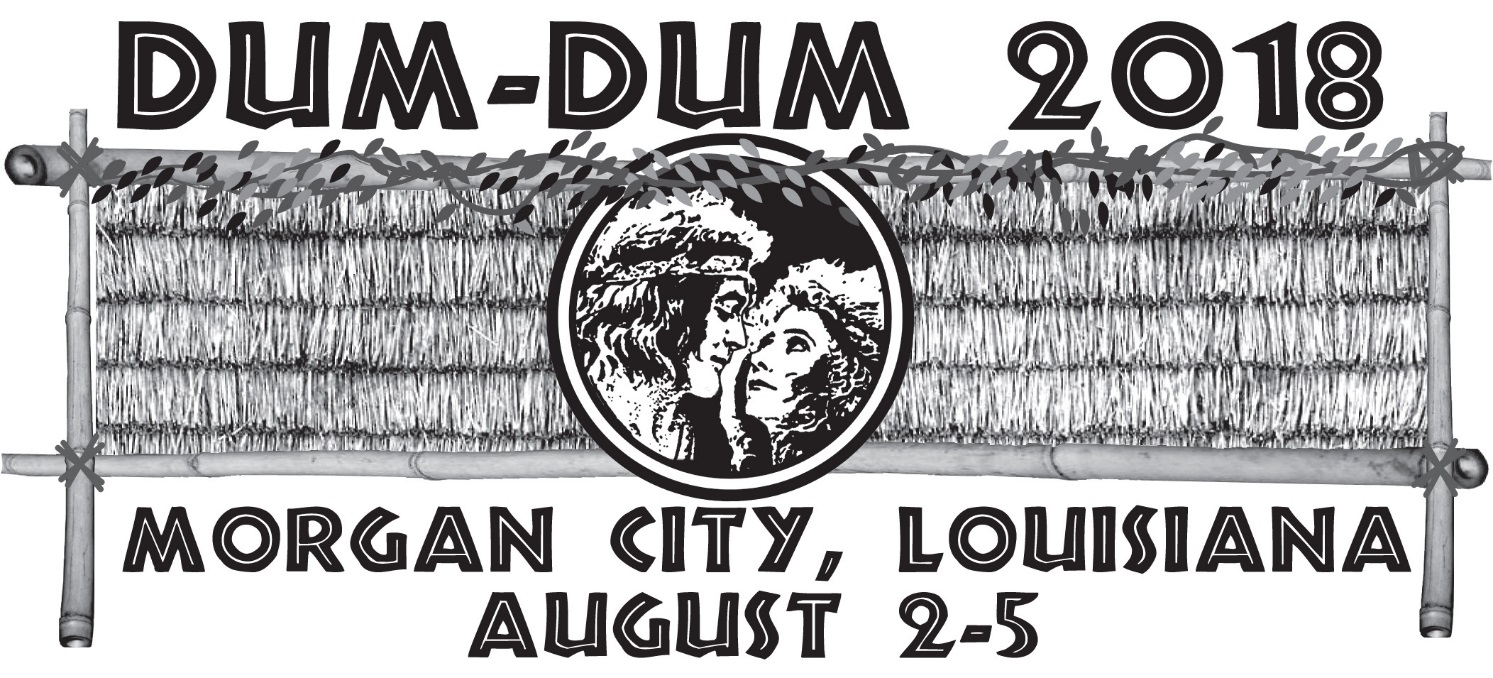 Hosted by: Cajun Coast Visitors & Convention BureauLocation: Clarion Hotel & Conference CenterName 													Address 												City, State, Zip 											Phone 													E-mail address 											Name on badge if other than above 								Number of Registrations @ $105.00 each 								Number of Additional Banquet Tickets @ $35.00 each 						Number of Dealer Tables @ $15.00 each 								Saturday, August 4 - Optional Swamp Tour Tickets @ $35.00 each: Option 1: 	 Option 2: 	King & Queen of the Louisiana Jungle Costume & Yell Contest: Number of Entries: 		T-Shirts size & quantity:	  S 	   M 	       L 	         XL 	  XXL 	          XXXL 		           Total Amount Due 											Credit Card type (circle):   Visa     Mastercard      Discover      American ExpressCard Number: 											Name on card: 											Billing Zip code: 											3-digit code on back: 				 Amex 4-digit code on front: 		Make checks or money orders payable to:	Cajun Coast Visitors & Convention BureauP. O. Box 2332Morgan City, LA 70381You may call to register by phone with credit card: (985) 380-8224Hotel Reservations: Clarion Hotel & Conference Center520 Roderick StreetMorgan City, LA 70380(985) 385-2200www.choicehotels.com/reservations/groups/AV43V1If calling to make reservations, please mention that you are with the Dum Dum Convention.